Об утверждении графика проведения очередных заседаний Совета депутатов муниципального образования Энергетикский поссовет Новоорского района Оренбургской области на 2022 годВ соответствии с Уставом муниципального образования  Энергетикский поссовет Новоорского района Оренбургской области, Регламентом Совета депутатов муниципального образования Энергетикский поссовет Новоорского района Оренбургской области, утвержденного решением Совета депутатов муниципального образования Энергетикский поссовет Новоорского района Оренбургской области от 05.10.2020 года № 09, в целях повышения эффективности и качества правотворческой работы по подготовке проектов решений Совет депутатов муниципального образования Энергетикский поссовет Новоорского района Оренбургской области, Совет депутатов муниципального образования Энергетикский поссовет Новоорского района Оренбургской области,РЕШИЛ:Утвердить график проведения очередных заседаний Совета депутатов муниципального образования Энергетикский поссовет Новоорского района Оренбургской области на 2022 год, в соответствии с приложением к настоящему решению.Настоящее решение вступает в силу с момента его подписания и подлежит обнародованию и размещению на официальном сайте администрации муниципального образования Энергетикский поссовет Новоорского района Оренбургской области в информационно-коммуникационной сети «Интернет».Контроль за исполнением настоящего решения возложить на постоянную депутатскую мандатную комиссию по вопросам местного самоуправления и вопросам депутатской этики.                        Приложение к решению Совета депутатов муниципального образования Энергетикский поссовет Новоорского района Оренбургской области «Об утверждении графика проведения очередных заеданий Совета депутатов муниципального образования Энергетикский поссовет Новоорского района Оренбургской области на 2022 год»  от 23.12.2020 № 63Графикпроведения очередных заседаний Совета депутатов муниципального образования Энергетикский поссовет Новоорского района Оренбургской области на 2022 год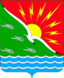 СОВЕТ ДЕПУТАТОВМУНИЦИПАЛЬНОГО ОБРАЗОВАНИЯЭНЕРГЕТИКСКИЙ ПОССОВЕТ НОВООРСКОГО РАЙОНА ОРЕНБУРГСКОЙ ОБЛАСТИЧЕТВЕРТЫЙ СОЗЫВР Е Ш Е Н И Е 23.12.2020                          п. Энергетик                                   № 63 Председатель Совета депутатов                           муниципального образования                                                                                         Энергетикский поссовет   _____________    М.В. Логунцова                        Исполняющий полномочия главы муниципального образования Энергетикский поссовет ______________  В.И. Клюев№Дата проведения заседания очередных заседаний Совета депутатов муниципального образования Энергетикский поссовет Новоорского района Оренбургской области07 февраля25 апреля20 июня12 сентября14 ноября19 декабряПредседатель Совета депутатов                           муниципального образования                                                                                         Энергетикский поссовет  _____________    М.В. Логунцова                        Исполняющий полномочия главы муниципального образования Энергетикский поссовет ______________  В.И. Клюев